Kéményseprési kisokosPest megye teljes területén, minden településén a lakossági tulajdonú ingatlanok és a társasházak égéstermék-elvezetőinek rendszeres felülvizsgálatát a katasztrófavédelem kéményseprőipari szervezetének szakemberei végzik el. Tekintettel az elmúlt időszakban a kéményseprés területén végbement változásokra, még sokan nem ismerik pontosan a szabályokat, ezért egy rendszerező közleménnyel segítjük az eligazodást.A kéményseprők szempontjából az ügyfeleket két nagy csoportba lehet sorolni: a családi házban és a társasházban élőkre. Mindkét csoport tovább osztható két másikra: ahol nincs bejegyezve gazdálkodó szervezet és ahol van. Vegyük sorra, mi a dolga az embernek, attól függően, hogy melyik kategóriába tartozik:Aki családi házban él és oda nincs bejegyezve gazdálkodó szervezet, annak a kéményseprés önkéntes és ingyenes. A kéményseprő akkor jön, amikorra a kéménytulajdonos időpontot foglal. Noha már nem kötelező a vizsgálat, érdemes a szilárd tüzelőanyaggal működő fűtőberendezéseket évente, a gázüzeműeket kétévente megnézetni szakemberrel. Az időpont egyeztetését a következő linken – http://kemenysepres.katasztrofavedelem.hu/ugyfelszolgalat –, vagy a 1818-as telefonszámon, a 9-es, 1-es melléken lehet kezdeményezni.Abban az esetben, ha a családi házba gazdálkodó szervezetet jegyeztek be, akkor a kéményseprés megrendelése már nem opció, hanem kötelesség. Attól függően, hogy milyen fűtőeszköz van a kéményhez csatlakoztatva egy-, vagy kétévente kell ellenőriztetni, és ezért fizetni is kell. Ezen a linken – http://kemenysepres.katasztrofavedelem.hu/hirek/tajekoztato/35 – a település irányítószámának megadásával elérhetővé válik azon kéményseprőcégek listája, amelyek egyikétől meg kell rendelni a munkát. Aki társasházban él és oda nincs cég bejegyezve, ahhoz kérés nélkül érkezik a kéményseprő és két időpontot ajánl, amelyben ingyen elvégzi az ellenőrzést. A társasházak éves sormunkaterveit itt találja megyék szerinti bontásban: http://www.kemenysepres.hu/tevekenysegek/sormunkaterv_2020 .Aki pedig társasházban él, de a lakásába gazdálkodó szervezet van bejegyezve, ahhoz kijön a kéményseprő megrendelés nélkül, de pénzért dolgozik. Ha a lakásnak saját kéménye van, akkor a teljes munkadíjat, ha a társasház gyűjtőkéményére csatlakoztatták, akkor a munka rá eső részét kell kifizetnie, például egy tízlakásos házban a teljes munkadíj tizedét.A múltban úgy tartották, hogy kéményseprővel találkozni szerencsét jelent. Ma sincs ez másképp. A tűzmegelőzés és a szén-monoxid-mérgezéssel járó balesetek megelőzése területén bizonyított a kéményseprők rendszeres ellenőrző munkájának fontossága. A szakemberek modern eszközöket, műszereket használnak, és a tűzmegelőzésen túl energetikai-, légellátási-, tüzeléstechnikai-, környezetvédelmi tanácsokkal is ellátják az ügyfeleket. Ha nincs semmilyen probléma, egy égéstermék-elvezető teljes nyomvonalának szemrevételezése és műszeres ellenőrzése harminc percet vesz igénybe. Ha a kéményt tisztítani kell, valamivel hosszabb időbe telik, de a biztonság megéri a ráfordított időt. A munka elvégzéséről és az eredményről minden esetben tanúsítvány készül, ennek egy példánya az ügyfelet illeti. Ha a tanúsítványon szerepel hibakód, arról szóbeli tájékoztatást is kell kapni, a problémát minél hamarabb, de legkésőbb a következő ellenőrzésig szakemberrel kell kijavíttatni.Fűtési technológiától függetlenül komoly veszélyt jelenthet a készülékek szabálytalan kivitelezése, illetve a karbantartás és a rendszeres műszaki felülvizsgálat elmulasztása. A rendszeresen karbantartott fűtőeszköz nemcsak biztonságos, hanem gazdaságosabban is működtethető. Érdemes a munkát időben beütemezni, hiszen tudjuk, hogy mikor leszünk szabadságon, a fűtési szezonon kívüli időszakban pedig a kéményseprők kevésbé leterheltek, így otthonunk és szeretteink biztonságáról könnyebben tudunk gondoskodni. 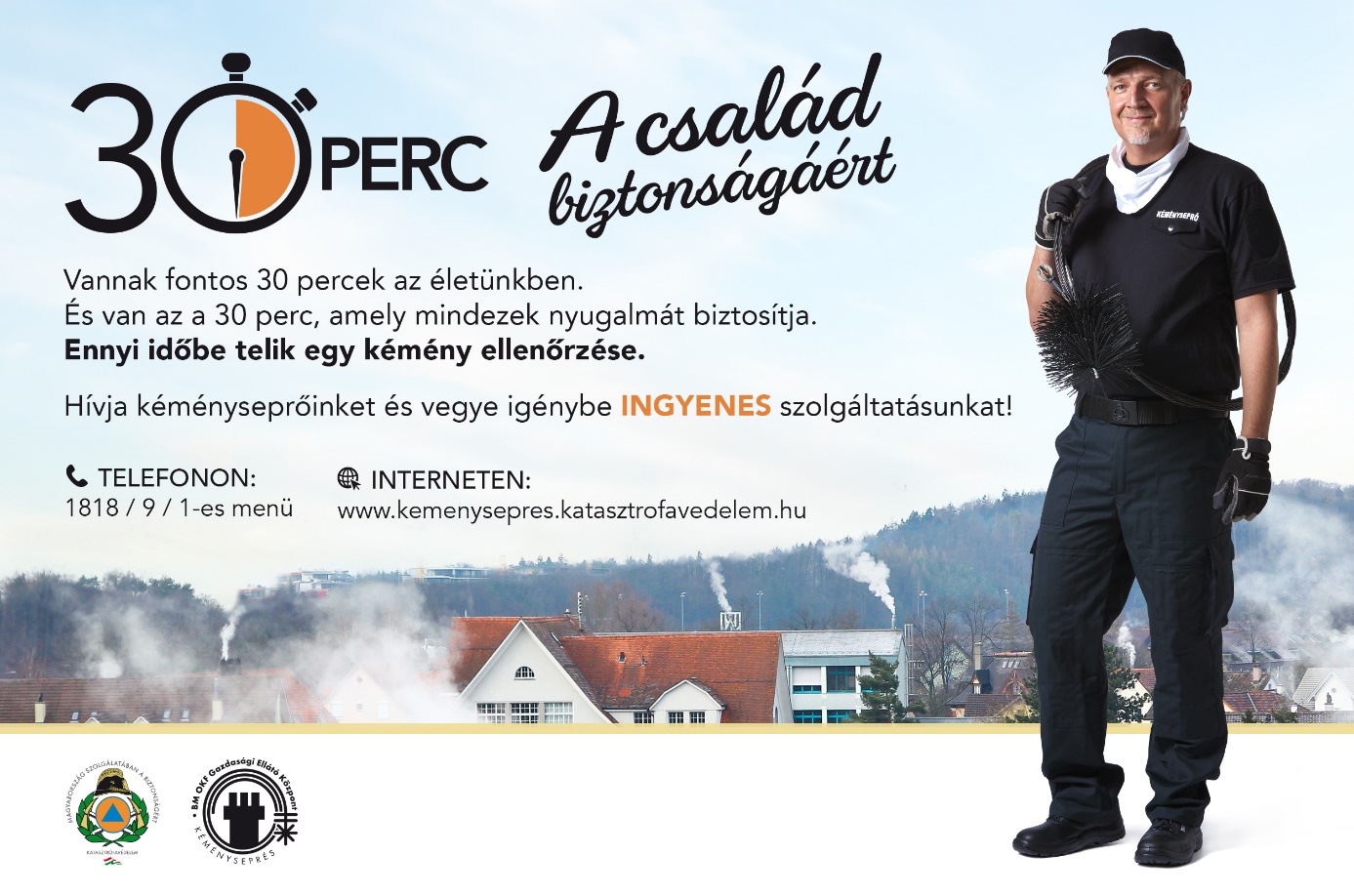 